NORGES STYRKELØFTFORBUND 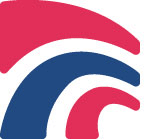 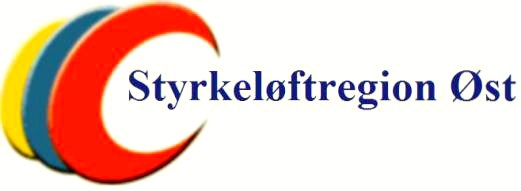 Invitasjon NM styrkeløft utstyr 2021Styrkeløftregion Øst og Askim Styrkeløftklubb har gleden av å invitere til NM i styrkeløft utstyr 2021 under NM-veka sommer 2021 i Sarpsborghallen. 
Program:Det vil bli løfting onsdag 23. juni og evt. torsdag 24. juni, avhengig av antall påmeldte og evt. NRKs sendeskjema.Tidsskjema og puljeoppsett kommer kort tid etter påmeldingsfristens utløp.

Stevnearena: 
Sarpsborghallen, Dronningens gt. 53, 1723 Sarpsborg

Spesielt for 2021:Pga. den pågående pandemien, er det gjort nødvendige unntak fra reglene for kvalifiserings- og påmeldingsfrist.Klubber med medlemmer som av særlige grunner ikke kunne kvalifisere seg i løpet av 2019/2020, kan søke NSF om unntak fra kvalifiseringskravene. En oppfordrer klubbene til å sende en samlet søknad for egne utøvere til Forbundskontoret (Styrkeloftforbundet@nif.idrett.no). Søknadsfrist er en uke før påmeldingsfristens utløp. Kun søknader fra organisasjonsledd (klubber) vil bli behandlet, ikke søknader fra enkeltutøvere. En gjør oppmerksom på at det ikke vil bli gitt dispensasjon fra 3-måneders regelen for innsending av antidopingkontrakt/registering for nye utøvere.Videre oppfordres det til ikke å bestille flybilletter eller lignende tidlig, av åpenbare grunner. Det er fremdeles usikkert om det vil være mulig å gjennomføre et styrkeløftmesterskap i juni. Det vil ikke bli gitt noen økonomisk kompensasjon fra NSF eller arrangørklubb for bestilt reise eller overnatting ved en evt. avlysning pga. pandemien.Det er også enkelte endringer når det gjelder lisens og lagledere vedtatt på Forbundstinget 2019. Disse er understreket i siste avsnitt under.
Påmelding og startkontingent:Påmeldingsfrist: 8.5.2021. Startkontingent kr. 900.- pr deltager. Etteranmelding godtas ikke. Påmelding til mesterskapet skjer via klubbsiden på www.styrkeloft.no. Vi oppfordrer klubbene til å melde på løftere tidligst mulig for planlegging mot en evt. tv-sending. Merk at løftere kan meldes på kontinuerlig frem mot fristen, det er ikke behov for å melde på samlet. 
Faktura blir sendt til klubbene etter påmeldingsfristens utløp, og denne må betales innen forfall en uke senere. Merk​ ​betalingen​ ​med​ ​klubb​ og ​antall​ ​påmeldingsavgifter​.
Bankett:
Det planlegges ikke bankett av smittevernhensyn. Hvis situasjonen skulle endres vesentlig innen stevnet, vil dette tas opp til vurdering.Stevnehotell: Scandic City, Fredrikstad                                                                                        Adr. Gunnar Nilsens gate 9, 1607 FredrikstadRomreservasjon gjøres direkte til hotellet senest 1. juni, oppgi kode 47620243.Priser pr. rom pr. natt inkl. frokost: Enkeltrom standard kr. 890,- Dobbeltrom standard kr. 990,- Enkeltrom superior kr. 995,- Dobbeltrom superior (twin og dobbelt) kr. 1125,-Enkeltrom superior extra kr. 1195,-Dobbeltrom superior extra kr. 1325,-
Arrangørkontakt og informasjon:Anita Stavik		tlf. 900 80 712Per Fjeld   		tlf. 480 70 032 E-post:		askimstyrkeloftklubb@gmail.com

Kvalifiseringskrav og -frist:
For å kunne delta på norske mesterskap, skal utøveren ha vært registrert i NSF i minimum 3 måneder før mesterskapet.Lisens for 2021 må være betalt før påmelding skjer, det er ikke mulig å melde på deltagere uten lisens. Alle som har klart NM-kravet etter 01.01.2019 er kvalifisert til å delta. Kilokravet må være oppnådd på et approbert og registrert stevne. Klubber kan søke NSF v/AU om dispensasjon for løftere som hadde planer om å kvalifisere seg i løpet av «koronatiden» (se avsnittet «spesielt for 2021» over). Den som har oppnådd kvalifiseringskravet kan stille i den vektklassen han/hun ønsker. For ordens skyld: 72 kg klassen for damer eksisterer ikke lenger. Utøvere kan likevel ha tatt kravet for deltagelse i denne klassen tidligere og nå stille i den klassen de selv måtte ønske. (Kravet fra denne klassen er derfor tatt med under).Utøveren må stille med godkjent utstyr i henhold til IPFs regler (https://www.powerlifting.sport/rules/codes/info/approved-list ). Det er klassefast påmelding, endring av vektklasse kan ikke gjøres etter påmeldingsfristens utløp. Kvalifiseringskrav finnes her:https://styrkeloft.no/kvalifiseringskrav-nm/ DAMER	47	52	57	63	69	72	76	84	84+	270.0	290.0	310.0	335.0	352.5	370.0	387.5	405.0	435.0HERRER	59	66	74	83	93	105	120	120+	470.0	515.0	565.0	605.0	645.0	680.0	705.0	720.0Alle trenere, lagledere og annet støttepersonell for utøverne på styrkeløftstevner skal være medlem av en klubb tilsluttet Norges Styrkeløftforbund. Unntatt fra dette er medisinsk støttepersonell oppnevnt av arrangør. Klubbene er selv ansvarlig for dette og det vil kunne sanksjoneres mot utøvere/klubber som ikke overholder Forbundstingets vedtak.